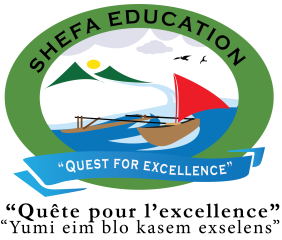 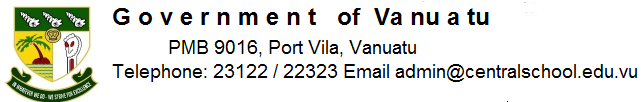 Central School Home School PackageYear :12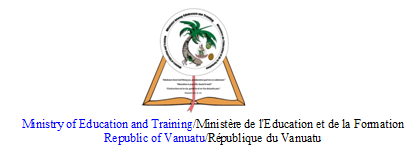 HOME SCHOOL PACKAGE CONTENT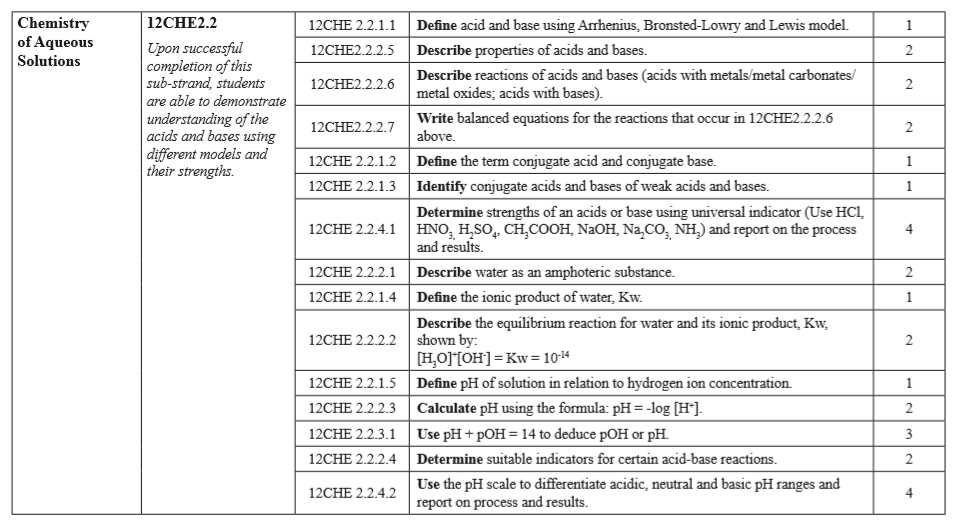 LESSON Plan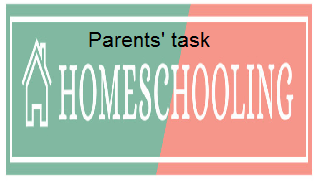 WEEKLY CHECKLIST For Parents: Term: 2      Week number 1   Date…… to…… Month: …………Term: 2      Week number 2   Date…… to…… Month: …………Term: 2      Week number 3   Date…… to…… Month: …………Term: 2      Week number 4   Date…… to…… Month: …………Term: 2      Week number 5   Date…… to…… Month: …………Term: 2      Week number 6   Date…… to…… Month: …………Term: 2      Week number 7   Date…… to…… Month: …………Term: 2      Week number 8   Date…… to…… Month: …………Term: 2      Week number 9   Date…… to…… Month: …………Term: 2      Week number 10   Date…… to…… Month: …………Term: 2      Week number 11   Date…… to…… Month: …………Term: 2      Week number 12   Date…… to…… Month: …………Term: 2      Week number 13   Date…… to…… Month: …………    Teacher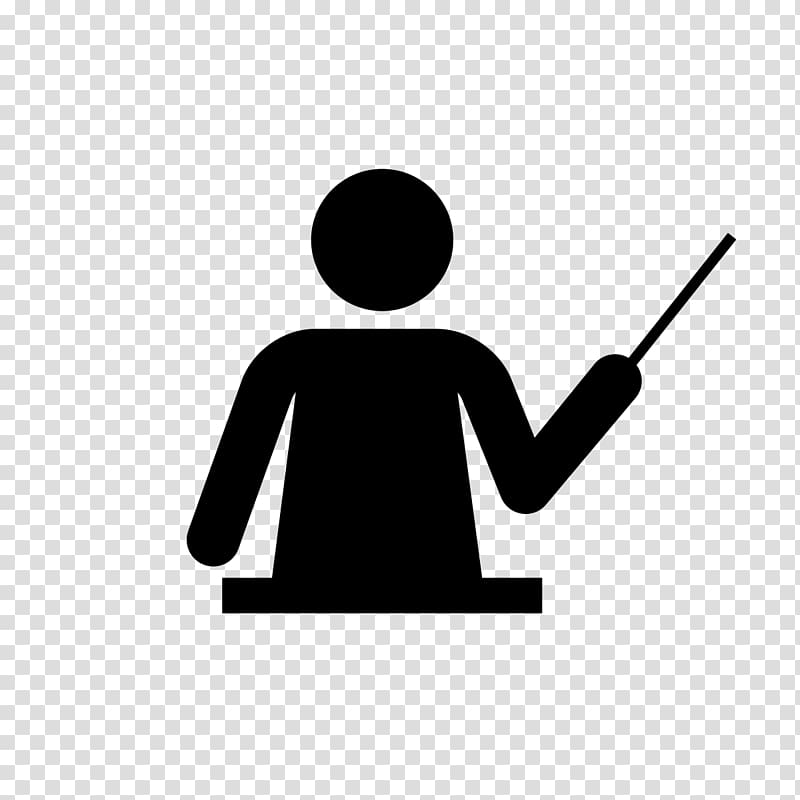 Name : Judy W VireSubject : Chemistry 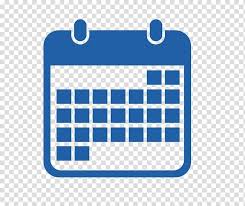         DateWeek 8 of term 2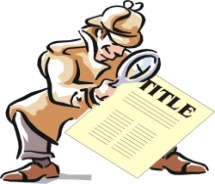 Topic :Chemistry of Aqueous solution Lesson number : 3Learning outcomes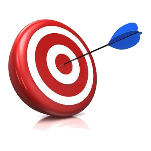 Define the ionic product of water, KwDescribe the equilibrium reaction for water and its ionic product, Kw shown by [H3O]+ [OH-] = Kw = 10-14Define pH of solution in relation to hydrogen ion concentrationCalculate pH using the fomula: pH = -log[H+]Introduction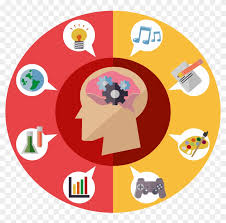 There’s no need for evidence. Science, Technology, Engineering and Math (STEM) has radically changed the world right-side up with discoveries and innovations that keep life going, people growing, and the times ever changing. Just look around you! Its magic manifests in the big and small, in the skies up above and in the veins deep inside you.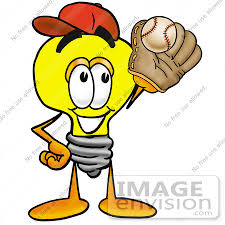 Catch phrase for the lesson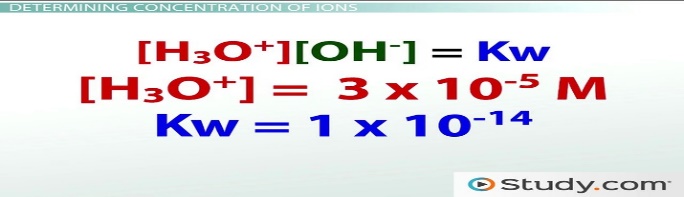 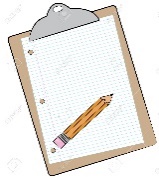 Learners notesSummary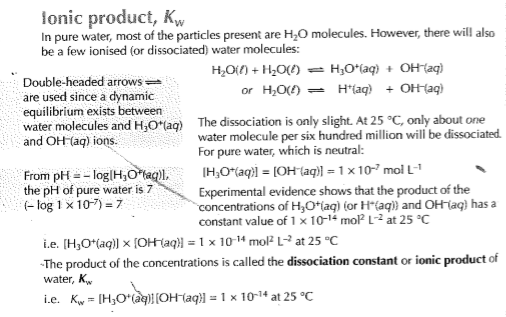 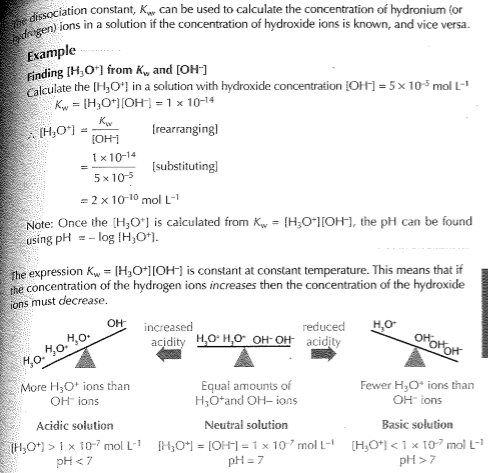 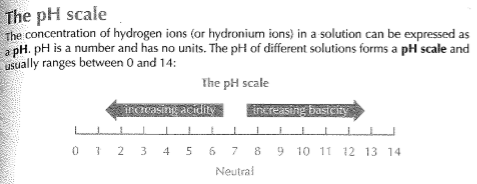 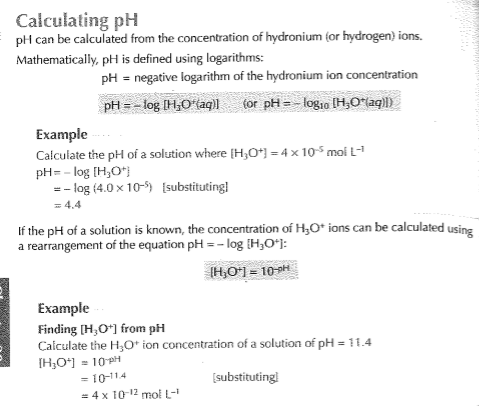 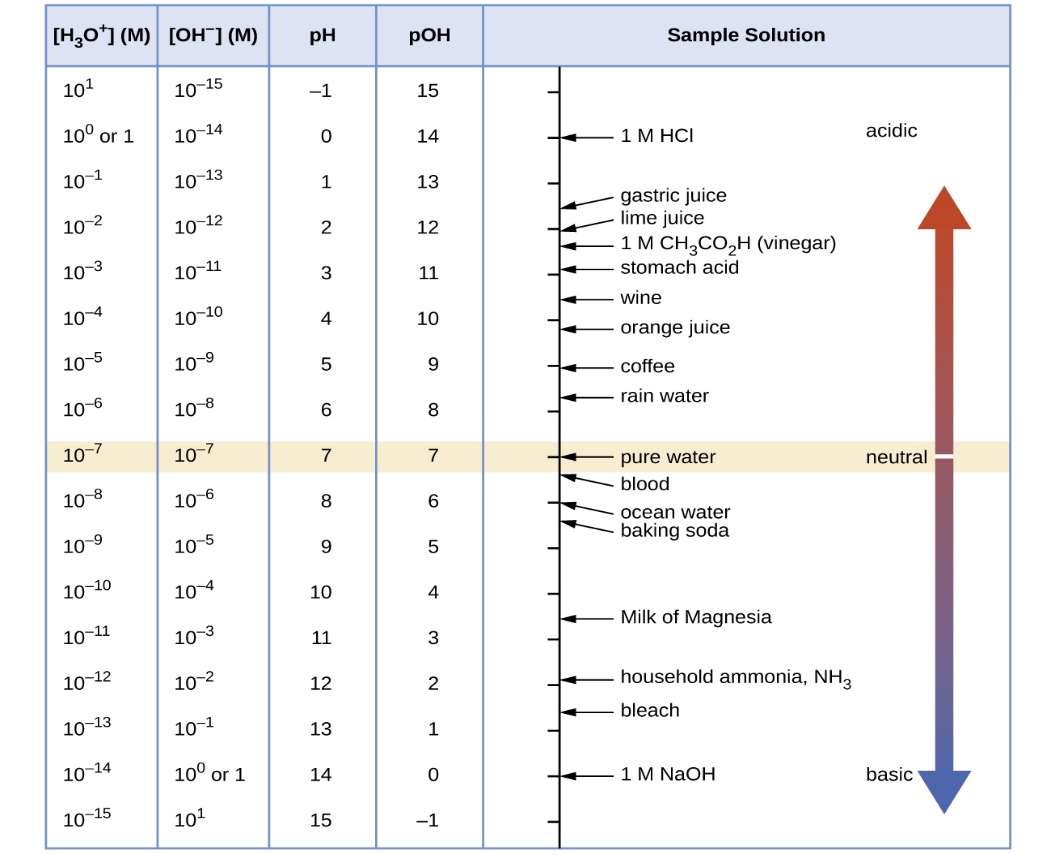 The ionic product of water Kw by MaChemGuyhttps://www.youtube.com/watch?v=_tCfeqnWdoMKw-Ionic product of water by Allery Chemistry - https://www.youtube.com/watch?v=Rh2wBBxOZq8Define the ionic product of water, KwDescribe the equilibrium reaction for water and its ionic productDefine pH of solution in relation to hydrogen ion concentrationCalculate the pH of a solution with a hydronium ion concentration, [H3O+] of 0.0850 mol/L.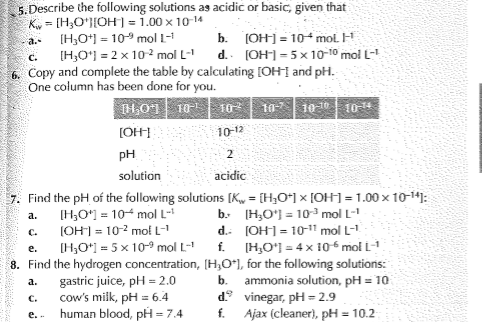 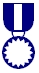 Assignment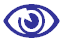 AssessmentWritten test after the completion of topic References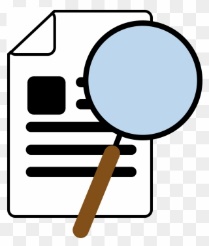 https://portal.edukasyon.ph/blog/a-story-of-students-turned-scientistsBoniface, S. (2004) Esa study Guide Level 2 Chemistry. Esa publication Ltd : New Zealand. Subject Number of lessonsDays Tick when activity is completeParents comment Signature123456Subject Number of lessonsDays Tick when activity is completeParents comment Signature123456Subject Number of lessonsDays Tick when activity is completeParents comment Signature123456Subject Number of lessonsDays Tick when activity is completeParents comment Signature123456Subject Number of lessonsDays Tick when activity is completeParents comment Signature123456Subject Number of lessonsDays Tick when activity is completeParents comment Signature123456Subject Number of lessonsDays Tick when activity is completeParents comment Signature123456Subject Number of lessonsDays Tick when activity is completeParents comment Signature123456Subject Number of lessonsDays Tick when activity is completeParents comment Signature123456Subject Number of lessonsDays Tick when activity is completeParents comment Signature123456Subject Number of lessonsDays Tick when activity is completeParents comment Signature123456Subject Number of lessonsDays Tick when activity is completeParents comment Signature123456Subject Number of lessonsDays Tick when activity is completeParents comment Signature123456